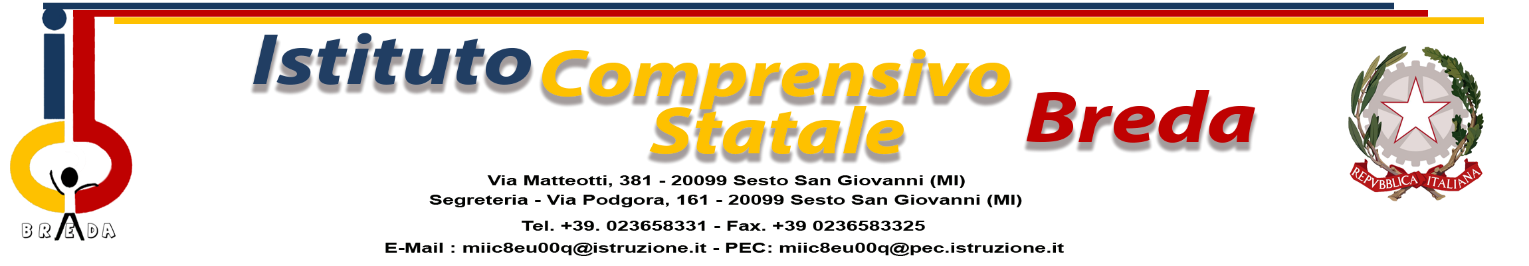 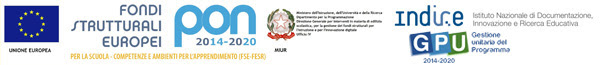 CIRCOLARE N° 12                                                                         Sesto San Giovanni, 29/09/2022                                                                                                        Ai docenti Scuola Primaria “Galli”Oggetto: Convocazione collegio di plesso scuola primariaSi comunica che giovedì 6 ottobre 2022 dalle ore 17.00 alle ore 19.00 viene convocato il Collegio Docenti di plesso della scuola Primaria  per discutere il seguente o.d.g.Approvazione del Verbale del Collegio  docenti di plesso del 02 /09/2022Delibera per nomine Tutor per i docenti neoimmessiPresentazione dei progetti d’IstitutoCostituzione Nucleo di Valutazione per revisione PTOF- RAV( candidature)Presentazione dell’organigramma scuola PrimariaPunti ad integrazione                                                                                                               IL DIRIGENTE SCOLASTICO                                                                                                                Prof.ssa Cozzolino Annunziata                                                                                                         Firma apposta ai sensi dell’art.3 comma 2D:L:voN39/93